Ima-Házi KönyvtárA Pécsi Imádság Háza KönyvtáraTémák szerinti katalógus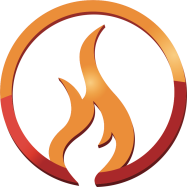 Zsidóság, messiási zsidóságcím szerint, ABC rendben – Színe: KÉKEvangelizációcím szerint, ABC rendben - Színe: FEHÉRTanúságtételcím szerint, ABC rendben - Színe: RÓZSASZÍNIMÁDSÁGcím szerint, ABC rendben - Színe: NARANCSTANÍTÁSOK, ELMÉLKEDÉSEKcím szerint, ABC rendben - Színe: CITROMTÖRTÉNELEMcím szerint, ABC rendben - Színe: VILÁGOS ZÖLDBIBLIKUMcím szerint, ABC rendben - Színe: SÖTÉT ZÖLDPROSTITÚCIÓcím szerint, ABC rendben - Színe: LILAKÖZÖSSÉGcím szerint, ABC rendben - Színe: CIKLÁMENCímSzerzőKönyv sorszámaMegjegyzésA gyökerekig ásva leNégy tanulmány a közös Izrael-ügyről 1.Éliás József11.A gyökerekig ásva leNégy tanulmány a közös Izrael-ügyről 2.Éliás József12.A hallgatás leplének szétszakítása Jobst BITTNER 103.A hegyi beszéd zsidó szemszögből Anatoli USCHOMIRSKI 100.A megbékélés kapujában (3 példány)Gail Harris35.A Messiás az Ószövetségben a rabbinikus iratok fényébenRisto Santala8.A Messiás az Újszövetségben a rabbinikus iratok fényébenRisto Santala9.A messiási zsidó mozgalomDaniel Juster és Peter Hocken1.HiányzikA páratlan IZRÁELLance Lambert 47.A reménység kútjai A népirtás öröksége és felelősségünk Közép-Kelet Európában14.A vér Istenhez kiáltM. Basilea SCHLINK 86.A visszavonhatatlan elhívásDaniel C. Juster, Th. D.4.A zsidó állam – a világ botrányától a világ szükségszerűségéigNorbert Lieth 44.A zsidó nép történelme Jamie COWEN 102.Alijah – A visszatérés csodája Johannes BARTHEL 96/1.Alijah – A visszatérés csodája Johannes BARTHEL 96/2.Az antiszemitizmus nagy tévedése Norbert Lieth 46.Az Evangélium és különböző szerepvállalásaink a történelemben „Aktív Európai Emlékezet – A remény forrásai II.”15.Az olajfa misztériuma Johannes FICHTENBAUER 85/1.,2. 97.Az út – A jó út …életünk Jesuával Izrael földjénBenjamin és Ruben Berger5.Barátság IstennelA megvetéstől a hitvallásigHol van a zsidók Királya?Felettünk egy csillagS. Joela Krüger36.HiányzikEgy magyar haszid rabbi üzenete Kohn Lipót 43.Erhebe deine Stimme und werde Licht Jobst BITTNER 104.EXODUS, Beteljesedett próféciákGusztav SCHELLER 99.Két igazi izráelita életútja Evangéliumi Kiadó és Iratmisszió 45.Második Jeruzsálemi Gyűlés felé2.HiányzikMiért fontos Izrael fizikai és szellemi helyreállítása?Eyal FRIEDMAN 84.Miért Izrael?Willem J.J. Glashouwer3.Miért szeressem Izraelt?Etienne Richter64.Mikor jön el a Messiás? Válasz a zsidó népnekHarald Fölsch6.Néhány „élményem” Birkenautól BuchenwaldigBerkovits Yehuda13.Pál apostol – Saul rabbiAz ember és a tanító a zsidó források fényébenRisto Santala10.Pap és Király Benjamin BERGER 105.Penuél és Jákob szorongattatásának idejeHarald Fölsch7.Tanítások Jeruzsálemből Eyal FRIEDMAN 101.Választott népem, Izráel M. Basilea Schlink 42., 98.CímSzerzőKönyv sorszámaMegjegyzés„Új korszak” (new age) a Biblia szemszögéből M. Basilea Schlink51.A Katolikus Egyház Katekizmusa66.A new age keresztény szemmel GÁL Péter 106.A Pécsi Egyházmegye Pasztorációs Terve2017-2020 – Pécsi Egyházmegye38.A Szentlélek-keresztségA Katolikus Karizmatikus Megújulás Nemzetközi Szolgálatának Teológiai Bizottsága 39.Add tovább!Alpha International124.Nem kölcsönözhetőAhogyan élni érdemes Alpha International127.Nem kölcsönözhetőAz élet nagy kérdéseiAlpha International125.Nem kölcsönözhetőÉgető kérdésekAlpha International126.Nem kölcsönözhetőEvangelii gaudium Ferenc pápa Az evangélium öröme kezdetű apostoli buzdításaFerenc Pápa65.Evangelizáció – 211. kánon Jean-Francois Callens - DOUDOU63.Hogyan vezet minket a Szentlélek?  Eberhard Mühlan  53.Kés és Kereszt David WILKERSON 107.Kit hívjak meg?Alpha International123.Nem kölcsönözhetőMiért vagyok itt? Alpha Alpha International 121.Nem kölcsönözhetőMisszió a városért – Katekézis a Szent István-bazilikábanErdő Péter bíboros82.Mit fognak kérdezni?Alpha International122.Nem kölcsönözhetőVakmerő Szeretet (2 példány)Daniel Kolenda33./1, 2Végrendelet vagy Küldetés? Az OIKOS evangelizációjaUDVARDY Márton 108.Zsoltárok – Segédanyag az „Ajánlás – Kiegészítő programterv a keresztény szellemiségű óvodák számára” című tervezethez és a keresztény általános iskolák 1-3. osztálya számára57.CímSzerzőKönyv sorszámaMegjegyzésAkit villámcsapás ért – Beszámoló a túlvilágrólGloria Polo ORTIZ, Dr.109.Az adakozás örömeTAKÁCS Péter 87.Életre kelt – avagy hogyan lett egy drogfüggőből katolikus filmproducerDavid Payne 37.Ezek tények! – Hogyan éltük át Isten csodáit?M. Basilea Schlink49/1., 2.49/1. hiányzikStriciből evangélista Jan Eriksen67.CímSzerzőKönyv sorszámaMegjegyzésA dicsőítésben rejlő erőMerlin CAROTHES 95. Életre születtünk Írta és összeállította: Faághy Richárd 68.Eloldozva – Szabadság Krisztusban, MunkafüzetNeal és Janet LOZANO 118.Nem kölcsönözhetőImafalat építeni M. Basilea SCHLINK 94. Imaszeminárium az élet sebeinek gyógyítására Matthew Linn, Dennis Linn, Sheila Fabricant 40.Jöjj Szentlélek IstenünkGYÖKÖSSY Endre110. Rózsafüzér Imakönyv JÁNOSSY Gábor (szerk.) 90.Szabadíts meg! – Gyógyító és szabadító imák Don Gabriele Amorth 71.Tűz, Élő Forrás, Szeretet – Szentlélek-imafüzetÚjember Füzetek 7.69.CímSzerzőKönyv sorszámaMegjegyzésA szent helyek üzenete maM. Basilea SCHLINK 115.A tűz levelei  Thomas Esposito O.Cist.56.A viskó lapról lapraC. Baxter Kruger112.Az angyalok és démonok láthatatlan világaM. Basilea SCHLINK114.Az Isteni Szeretet kiáradásaSr. Regina M. Collins79.Bűnbánat – Örömteljes élet M. Basilea Schlink50.Dávid győzelmének titkaSZILÁGYI László76.Depresszió...Jean VANIER 91.Győzelem a bűn felett M. Basilea Schlink 48.Isten akaratának felimerése életünkbenSÍPOS (S) Gyula 113.Isten és a golf – avagy az időzítés művészete OZSVÁTH György 113.Isten szent maradékaM. Basilea SCHLINK 92.Ki ez az ember? Nyíri Tamás55.Lótusz vagy kereszt – Egy választás indítékai Dennis Gira  54.Mária, Urunk Jézus Édesanyja M. Basilea SCHLINK 88.Pathmos szigeténM. Basilea SCHLINK89.Soha ne hagyjátok el a hit útját!M. Basilea SCHLINK 93.Szent Ferenc világaM. Basilea Schlink34.The outpouring of Divine loveSr. Regina M. Collins 81.Út a győzelem feléGondolatok nagyböjtre32.CímSzerzőKönyv sorszámaMegjegyzésA katolikus iskola ezeréves története MagyarországonMészáros István24.Kimaradt tananyag I.A diktatúra és az egyház 1945-1956Mészáros István16.Kimaradt tananyag II.A diktatúra és az egyház 1957-1975Mészáros István17.Kimaradt tananyag III. A.A diktatúra és az egyház 1975-1990Mészáros István18.Kimaradt tananyag III. B.A diktatúra és az egyház 1975-1990Az egyház 1975-1988Mészáros István19.Kimaradt tananyag III. C.A diktatúra és az egyház 1975-1990Végkifejlet 1988-1990Mészáros István20.Püspökök Könyve Életút-elbeszélésekDr. Edelényi Judit és Nagy Alexandra25.CímSzerzőKönyv sorszámaMegjegyzésBibliai Atlasz120.Nem kölcsönözhető Csontjaimba rekesztett tűz – Vallomások a Bibliáról Megjelent a Magyar Bibliatársult alapításának 70. évfordulóján62.Do yuo understand what you read? Biblical Meditations – The Gospel of John, 1.Szilágyi László80.Evangélium-magyarázatok I. részTalálkozásokTarjányi Béla21.Evangélium-magyarázatok II. részPéldabeszédekTarjányi Béla22.Evangélium-magyarázatok III. részCsodákTarjányi Béla23.Gyerekek BibliájaMichael C. Armour83.Isten szól gyermekeihezSzövegek a Bibliából31.Te érted, amit olvasol? Bibliai elmélkedések – A Teremtés könyve I. részSzilágyi László77.Te érted, amit olvasol? Bibliai elmélkedések – A Teremtés könyve II. részSzilágyi László78.Te érted, amit olvasol? Bibliai elmélkedések – Szent János evangéliuma 1. részSzilágyi László72.Te érted, amit olvasol? Bibliai elmélkedések – Szent János evangéliuma 2. részSzilágyi László73.Te érted, amit olvasol? Bibliai elmélkedések – Szent János evangéliuma 3. részSzilágyi László74.Te érted, amit olvasol? Bibliai elmélkedések – Szent János evangéliuma 4. részSzilágyi László75.Újszövetségi Fogalmi Szótár119.Nem kölcsönözhetőCímSzerzőKönyv sorszámaMegjegyzésProstitúció - 100 kérdés és válasz a megértéshezKiút Veled Egyesület26.A prostitúció és a szexuális célú emberkereskedelem összefüggései - Ismeretterjesztő kézikönyvÖsszeállította: Monica O’Connor és Grainne Healy27.Mi az igazság a prostitúcióról?Dossziék és dokumentumok 2.Kiút Veled Egyesület28.Kiút VeledKiút Veled Egyesület29.SOS: Mentsétek meg lányainkat!Deborah Meroff30.Az abortusz utáni traumaMartha Shuping és Christopher Gacek 41.Prostitúció – Segédanyag a területi közbenjáráshozÖsszeállította: Ignáczné Janó Judit 116.CímSzerzőKönyv sorszámaMegjegyzésA közösség – A megbocsátás és az ünnep helye Jean Vanier59.A szántóföldek már megértek az aratásra – Egy új közösség szívében Efraim testvér60.Együtt a szegényekkel Pascal Pingault  52.Gottes Freue durch 50 Jahre – 1947-1997Evangéliumi Máris Nővérek117.Kereszténység és közösség – tanulmányok a kisközösségekről Teológiai Kiskönyvtár, Kiegészítő füzetek 1.58.Kései esők - A Júda Oroszlánja és Áldozati Bárány Közösség születése Efraim testvér61.